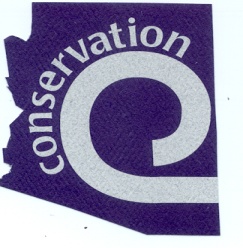 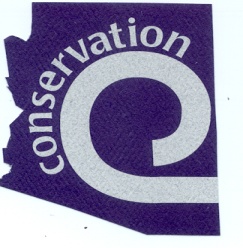 -----------------------------------------------------------------------------------------------------------------------------------------------------------------------------------------------------Willcox-San Simon NRCD Meeting AgendaWednesday, February 28th @ NOON A public meeting of the Willcox-San Simon Natural Resource Conservation District will be held at Maid Rite Feeds, 225 S. Railroad Avenue in Willcox. The supervisors will discuss and may vote to take action on the following matters:  	1.  Call to Order 2.  Call to the public / Welcome guests3.  Review December 14, 2023 minutes for approval.4.  Treasurer’s Report: Review NRCD Monthly Financial Report and budget. 5. Guest Reports: 6. Reports:		a. Tina Thompson - AACD Update 		b. Tina Thompson – Projects Update7.  New Business: a. Cooperator Contributions - $0 to-date – New Cooperator Agreements to review/approve – Jason Barnard?b. Update on Rural Water Assurance Committee (RWAC) c. Sulphur Springs Steering Committee d. 2024 Riggs Field Daye. Water Monitoringf. Cooperator of the Year signs – replacementsg. Investment / money market accounth. 2024 Election Updatei. Natural Resource Conservation Commissionj. 8.  Old Business: 		a. Conservation Farmer of the Year Award9.  Cooperating Agency Reports:         	a. None.10.   Correspondence & Items of Interest.11.   Adjourn NRCD meeting and set next meeting dateMeeting agendas and notices are posted 24 hours in advance at 656 N. Bisbee Avenue, Willcox, AZ. Please email willcoxsansimonnrcd@vtc.net to request a copy of meeting minutes. The Willcox-San Simon NRCD prohibits discrimination in all its programs and activities on the basis of race, color, national origin, gender, religion, age, disability, political beliefs, sexual orientation, and marital or familial status.